Vás pozýva na online webinárCieľová skupina:  mzdoví účtovníci miest, obcí a ich RO a PO, starostovia, riaditelia, kontrolóri, ostatní záujemcoviaORGANIZAČNÉ POKYNY:Dátum konania:     30.11.2020 / pondelok, 9:00 hodMiesto konania:      webinár, online prístupLektor:                      Ing. Pavol KukučkaPripojenie sa a nastavenie zariadenia: od 8:30 - do 8:55 h         ÚČASTNÍCKY POPLATOK:      pre členov RVC PO:       20,- € /účastník     pre nečlenov RVC PO:   36,- € /účastník     IBAN: SK49 0200 0000 00257892 2254     VS:  3011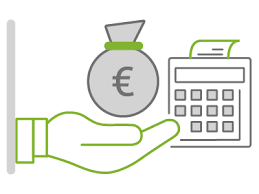 PROGRAM  SEMINÁRA:Ukončenie pandemického roka 2020 v mzdovej a personálnej oblastiročná uzávierka ... na čo sa treba pripraviť, na čo nesmiete zabudnúťdovolenkakrátenie dovolenky, čo sa posudzuje resp. neposudzuje ako výkon prácenevyčerpaná dovolenka za rok 2019, 2020, preplatená dovolenka„prečerpaná“ dovolenka, ako sa má vysporiadaťdovolenka zamestnanca, ktorý sa trvale stará o dieťa a ktorý do konca roka 2020 nedovŕši                                           najmenej 33 rokov vekuročné zúčtovanie sociálneho fondu za rok 2020povinný podiel zamestnaných občanov so zdravotným postihnutím, náhradné plneniejanuárová výplata 2021 ... rozdiel oproti výplate za december 2020Minimálna mzda a minimálne mzdové nároky v roku 2021novela č.294/2020 Z.z. zákona o minimálnej mzde a Zákonníka prácenový spôsob určovania výšky príplatkov od 1.1.2021 Zákonník práce § 118 ... Mzda / plat pri príležitosti  obdobia letných dovoleniek a  vianočných sviatkov14. mzda / odmena v roku 202013. a 14. mzda / odmena ... zmeny v roku 2021Zákonník práce § 152a ... Rekreácia zamestnancov problémové oblasti ktoré musíte doriešiť do konca roka 2020 vysporiadanie príspevku na rekreáciu na prelome rokov 2020/2021 zmeny v poskytovaní príspevku na rekreácia zamestnancov v roku 2021Zákonník práce ... Osobitné a prechodné ustanovenia v čase mimoriadnej situácie, núdzového stavu ... § 250b, §252o  rozvrhnutie pracovného času čerpanie dovolenky práca z domu homeworking náhrada mzdy pri prekážke na strane zamestnávateľa najmenej 80% pracovné zmluvy na dobu určitúZákonník práce ... zmeny od 1.marca 2021domácka práca a teleprácadovolenka zamestnanca vo veku do 33 rokov, ktorý sa trvale stará o dieťa, prepočet zvýšenia dovolenkystravovanie zamestnancov, zmeny v poskytovaní finančného príspevkudohoda o brigádnickej práci študentov ... štatút žiaka strednej školy, štatút študenta vysokej školyodborová organizácia ... podmienka pôsobenia u zamestnávateľaNovela zákona o cestovných náhradáchmoratórium na úpravu stravného do 31.12.2021Zákon o dani z príjmov z pohľadu závislej činnosti nezdaniteľné časti základu dane daňový bonus na deti príspevky na rekreáciu príspevky na športovú činnosť dieťaťaZákon o sociálnom poistení a iné súvisiace zákonydôchodkový vek, predčasný starobný dôchodok ... od 1.11.2020 jednorazový doplatok k dôchodku13. dôchodok minimálne dôchodky prídavok na dieťa materská nová dávka ... tehotenské, tehotenské štipendiumĎalšie zmeny v zákonoch :č. 595 / 2003 Z.z. o dani z príjmov z pohľadu závislej činnosti  č. 580 / 2004 Z.z. o zdravotnom poisteníč. 595 / 2003 Z.z. o dani z príjmov z pohľadu závislej činnosti  č. 461 / 2003 Z.z. o sociálnom poistení Pokyny k webináru:Uzávierka prihlášok na webinár:  27.november 2020 (+prístup k záznamu z webinára od 1.12.2020)Prihlasovať sa môžete cez  www.rvcvychod.sk. Pri prihlasovaní uvádzajte správnu e-mailovú adresu účastníka, nakoľko na túto adresu vám prídu pokyny k webináru a na spustenie video seminára.Platby vložného realizujte prevodným príkazom vopred na účet RVC Prešov. Po uhradení poplatku vám bude zaslaný link na webinár, ku ktorému sa dostanete cez váš prehliadač (ktorýkoľvek máte vo svojom PC). Do vášho PC si nebudete inštalovať žiadne aplikácie.  Je dôležité si pred webinárom nastaviť zvuk a video, preto vás prosíme o pripájanie sa pred jeho začiatkom, t.j. od 8.00Z webinára bude spracované video, ktoré budete mať sprístupnené nasledujúce 3 dní. Počas celej doby zverejnenia  si  video budete môcť kedykoľvek prezerať, zastaviť, posúvať a opakovane spúšťať. Sprístupnenie bude z vami zadanej e-mailovej adresy a iba z 1 PC.Vo vložnom je zahrnuté: poplatok za prípravu a realizáciu webinára, vyhotovenie a uloženie videozáznamu, honorár lektora, organizačné náklady.Táto pozvánka slúži ako účtovný doklad podľa § 10 ods. 1 zákona č 431/2002 Z.z. o účtovníctve v z.n.p.Pozvánka obsahuje všetky údaje potrebné k úhrade vložného a spolu s  výpisom z účtu o úhrade poplatku tvorí doklad pre zúčtovanie. Účastnícky poplatok je stanovený dohodou v zmysle zákona č. 18/1996 Z.z. o cenách. RVC Prešov nie je platcom DPH. Za člena na elektronické vzdelávanie sú považovaní členovia RVC Košice, RVC Michalovce a RVC Prešov.V zmysle ochrany autorských práv nie je možné z videa realizovať obrazové a zvukové záznamy a ďalej šíriť video a materiál v elektronickej podobe osobám, ktoré nie sú riadne prihlásené na seminár.Citát:                                                                                                               „Nemôžeš byť závistlivý a šťastný súčasne.“
		 				                                                                                         Frank TygerSo srdečným pozvaním,                                                       Ing. Dušan Verčimak, RVC Prešov.........................................................................................................................................................................................Táto pozvánka (tlačená) je určená pre vašu vnútornú potrebu – ako účtovný doklad k prevodu vložného za podujatie. Voči RVC vás prosíme o prihlasovanie sa cez náš systém na web stránke www.rvcvychod.sk.Je to jednoduché, prehľadné a po korektnom vyplnení vám príde aj automatické potvrdenie prihlásenia.ktorý sa bude konať   30. 11. 2020uzávierka prihlášok:  27. november 2020Obec / mesto / mestská časť/ iná inštitúcia				          IČO:Telefón, e-mail: Meno priezvisko, titul účastníka/ účastníkov:                  					POTVRDENIE O ZAPLATENÍPotvrdzujeme, že sme dňa                                                  uhradili z nášho účtu: Čiastku                                            pre (koľkých)                              účastníkov  seminára v prospech účtu VÚB, a.s.IBAN: SK49 0200 0000 002578922254VS: 3011                KS: 0308      ŠS: IČO organizácieV                                                                                                                                         dňa ................................................................................                                                                                                                                                                                    pečiatka a podpis1.2.3.